Purse Drive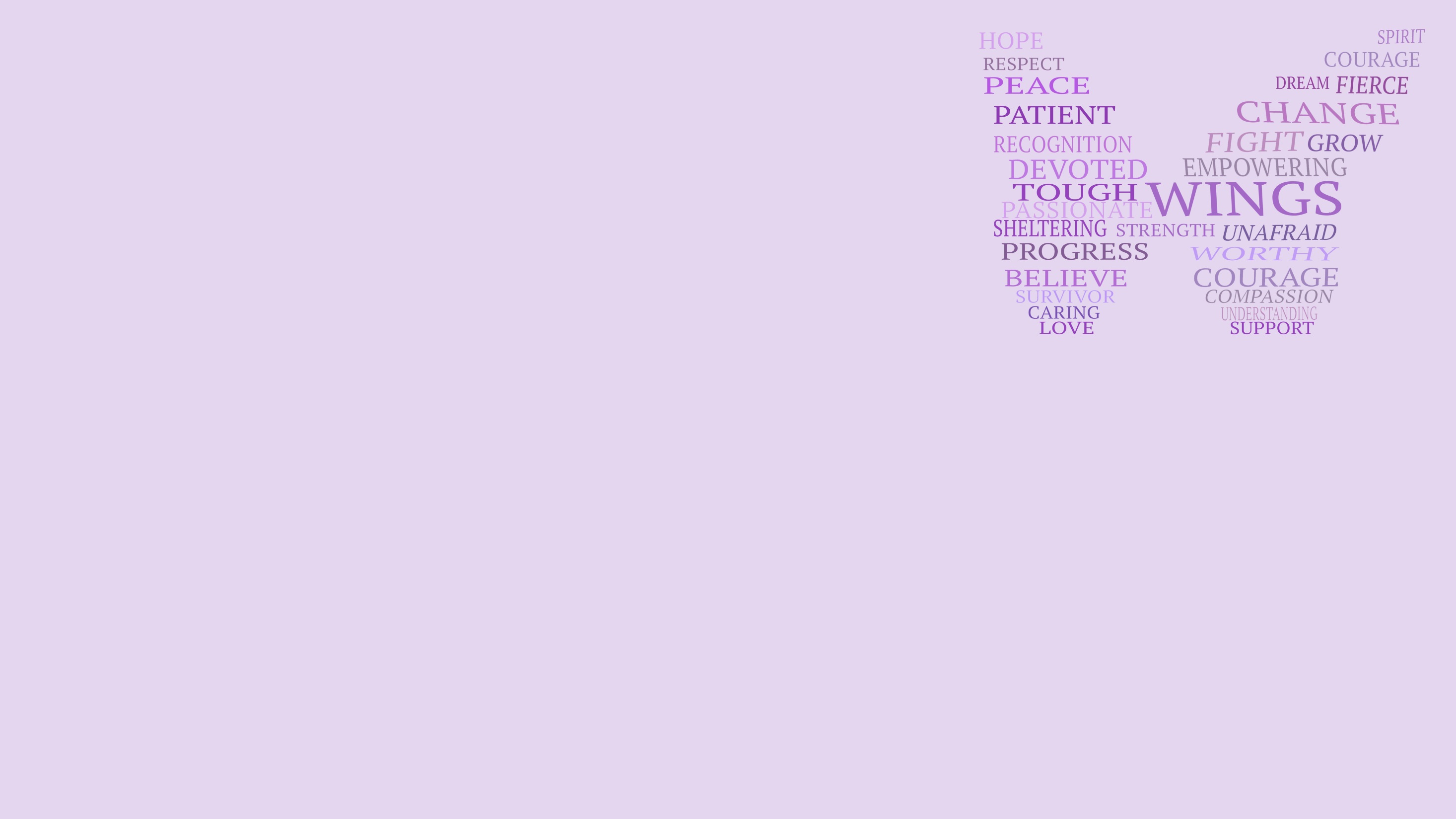 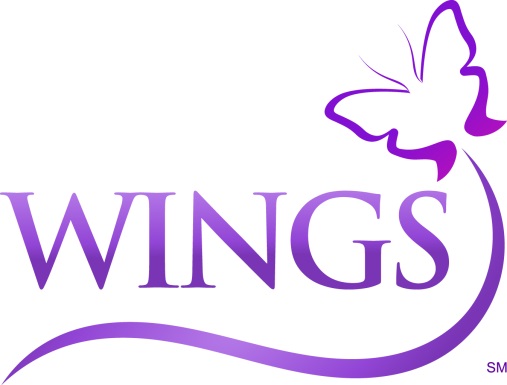 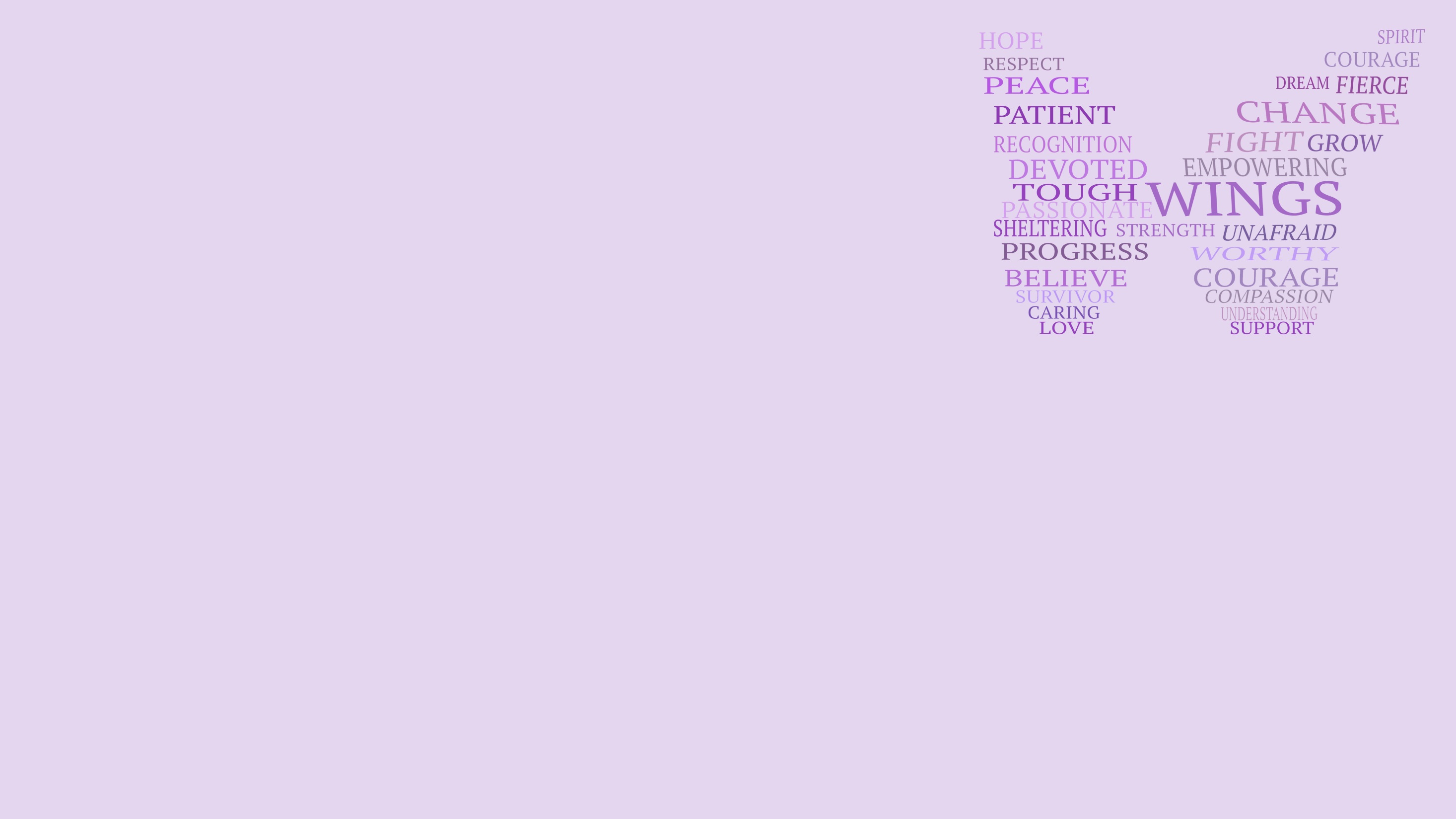 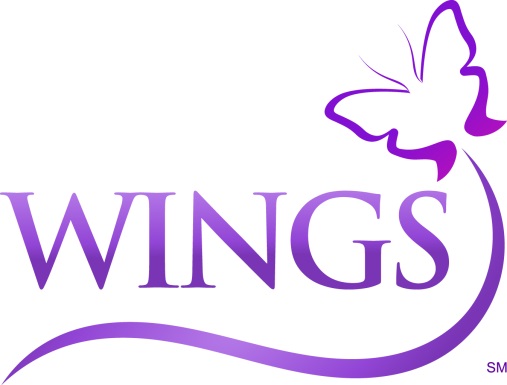 